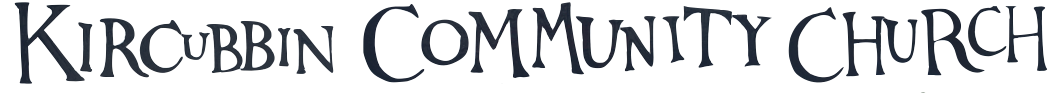 .  Date Preaching Dear Timothy and Preparation for the GiftMCSet UpCrecheWhizz KidzCoffee -Welcome3rd July Alan1 Tim 1:12-17 – Paul’s TestimonyCarolineBrian RobertDawnMarilyn - Garth10th JulyAlan1 Tim 1:18-20 – Stick to God’s word over your lifePhilC & JamesSharonRebekahRae – Christian17th JulyBlair1 Tim 2 – Instructions for worship             COMMRosalind BillyNatalieHazelRosalind – Billy24th JulyPhil1 Tim 3:1-13 – Appointing Elders and DeaconsPhilZac & BexHan & KatChristianDawn –  Andrew31st JulyBYE TeamWhizzKidzPhilBrian RobertBlairMarilyn – Garth7th AugBlair1 Tim 3:14-16 – Summing Up and ReviewPhilBillySharonDawnRosalind – Billy14th AugAlan1 Tim 4 – Diligence in Good TeachingDawnC & JamesNatalieRebekahRae – Christian21st AugRobert1 Tim 5:1-16 – How do we apply this to today?  COMMRosalindZac & BexHan & KatHazelDawn –  Andrew28th AugPhil1 Tim 5:17-25 – Dealing with Good and Bad EldersPhilC & JamesGillianBlairRae – Christian 4th SeptAlan1 Tim 6:1-2 – Slave and Masters – under or in authorityCarolineBrianRobertChristian Marilyn – Garth11th SepBlair1 Tim 6:3-10 – Being ContentPhilBillyJulieDawnRosalind – Billy18th SeptFreddie MAnniversary Service – “Sweet Sixteen!” Looking towards maturityPhilZac & BexNatalieRebekahDawn –  Andrew25th SeptAlan1 Tim 6: 11-21 – Fighting the Good FightDawnC & JamesSharonBlairRae – Christian 2nd OctJackie WLuke 1:1-4 – Context and HistoryCarolineBrianGillianHazelMarilyn – Garth9th OctRobertLuke 1:5-10 – Zechariah and Elizabeth – Echoes of Abraham and SaraiPhilBillyRobertChristian Rosalind – Billy16th OctBlairLuke 1:11-22 – Zechariah and GabrielRosalindZac & BexJulieDawnDawn –  Andrew23rd OctPhilLuke 1:23-35 – Getting it together in your 80’s!PhilBrian NatalieRebekahMarilyn – Garth30th OctAlanLuke 1:26-38 - Gabriel visits MaryDawnC & JamesSharonBlairRae – Christian 6th NovGraham DouganLuke 1:39-45 - Mary visits ElizabethPhilBillyGillianHazelRosalind – Billy9th Nov7.30-9.30pm Vision Meeting13th NovPhilLuke 1:46-56 – Song of MaryCarolineZac & BexRobertChristian Dawn –  Andrew20th NovBlairLuke 1:57-66 – John’s BirthdayPhilBrian JulieDawnMarilyn – Garth27th NovPhilLuke 1:67-80 - Zechariah’s Number 1 HitPhilC & JamesNatalieRebekah  Rae – Christian 4th DecAlanLuke 2:1-5 – Historical Context of Jesus’ BirthRosalindBillySharonHazelRosalind – Billy11th DecJoshua BrownLuke 2:6-7 – Jesus’ Birthday!PhilZac & BexGillianChristianDawn –  Andrew18th DecBlairCarol Service: Luke 2: 8-20 – The Angels Visit the ShepherdsDawnBrian Marilyn - Garth25th DecPhilHappy Christmas – 10.30am Short Family TimePhil